40 ACTS OF LOVE FOR LENT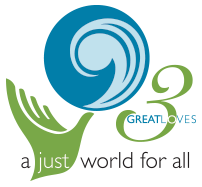 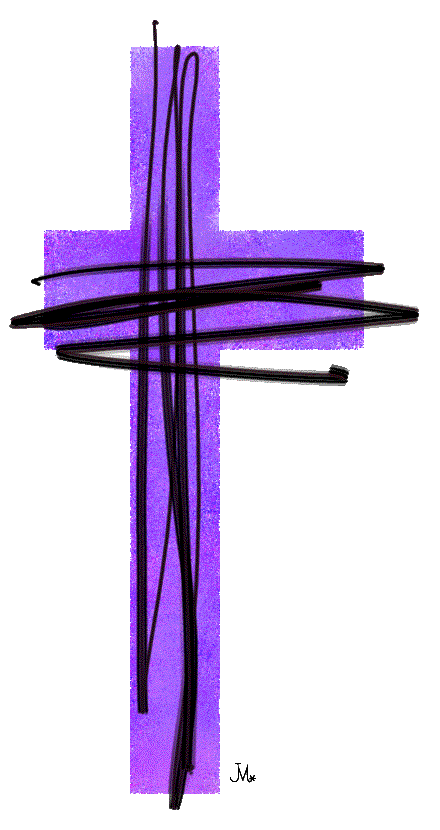 SUNDAYMONDAYTUESDAYWEDNESDAYTHURSDAYFRIDAYSATURDAYMARCH 6
Ash WednesdayMARCH 7

Pray for help to love others as God loves you.MARCH 8Thank your family for everything they do for you.MARCH 9Enjoy the outdoors and pick up any trash you see.MARCH 10

CHURCHPRAYER & RESTMARCH 11
Share a smile with as many people as you can. :) MARCH 12Do a chore for someone else in your family.MARCH 13
Choose waterto drink today. (Not from a plastic bottle!)MARCH 14Pray for other children that they may feel God’s love.MARCH 15
Thank the people that made & served your food today.MARCH 16
Spend quality time withyour family.MARCH 17
CHURCHPRAYER & RESTMARCH 18
Make someone else feel good by saying/doing something.MARCH 19

Use polite words (please, thank you, you’re welcome) to show respect.MARCH 20
Take a quick shower to conserve water.MARCH 21

Pray foryour teachers.MARCH 22Thank your teachers/bosses. Tell them to have  a nice weekend.MARCH 23
Say hi to your neighbors. Talk to the people that live near you.MARCH 24CHURCHPRAYER & RESTMARCH 25

Help someone learn something new.MARCH 26

Be happy all day and spread your joy to others.MARCH 27
Try not to use any plastic today. (Bottles, utensils, etc.)MARCH 28
Pray the Lord’s Prayer in any language. MARCH 29

Tell everyone in your family that you love them.MARCH 30

Draw or take a picture of something that makes you happy.SUNDAYMONDAYTUESDAYWEDNESDAYTHURSDAYFRIDAYSATURDAYMARCH 31
CHURCHPRAYER & RESTAPRIL 1

Ask someone if you can give them a hug. If yes, hug them!APRIL 2
Do a randomact of kindness.APRIL 3
Pick up 3 pieces of trash fromthe ground. Throw away.APRIL 4

Pray for peacein the world.APRIL 5
Make something for someone else.APRIL 6Play a gamewith a brother, sister, or friend.                     APRIL 7CHURCHPRAYER & RESTAPRIL 8Ask someone how they are doing.APRIL 9Be a good listener. Listening to others is an act of love.APRIL 10Use as little paper as possible, only what you need. (Toilet paper, paper towel, napkins, too.)APRIL 11Pray for the sick that they may be healed and get better.APRIL 12Give someone a compliment. Tell them something nice about themselves.APRIL 13Surprise your family by doing a chore you don’t have to do. APRIL 14CHURCHPRAYER & RESTAPRIL 15Try to make someone laugh. Laughter is a gift from God. APRIL 16Forgive someone that upset you. Forgiveness is an act of love.APRIL 17Save energy! Turn off lights,try not to use electronic devices.APRIL 18Maundy Thursday Maundy Thursday Service at churchAPRIL 19Good FridayChurch openfor Good Friday meditation.Stop by.APRIL 20Easter Egg dyeing in annex!2:00pmAPRIL 21Easter Sunday

REJOICE in the LOVE of Christ!APRIL 22(EARTH DAY!)Go to a place that shows the earth’s beauty and thank God for it.